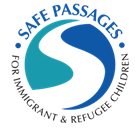 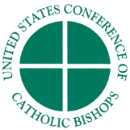 USCCB/MRS Family Reunification (FY23) - Monthly Budgeted Site ReportUSCCB/MRS Family Reunification (FY23) - Monthly Budgeted Site ReportUSCCB/MRS Family Reunification (FY23) - Monthly Budgeted Site ReportUSCCB/MRS Family Reunification (FY23) - Monthly Budgeted Site ReportUSCCB/MRS Family Reunification (FY23) - Monthly Budgeted Site ReportFR Site: FR Site: Month: Month: Month: New Cases AcceptedNew Cases AcceptedNew Cases AcceptedNew Cases AcceptedNew Cases AcceptedReferral TypeReferral Type###Home StudyHome StudyPRSPRSTotalTotalNotification of Concerns (NOC) Submitted to ORRNotification of Concerns (NOC) Submitted to ORRNotification of Concerns (NOC) Submitted to ORRNotification of Concerns (NOC) Submitted to ORRNotification of Concerns (NOC) Submitted to ORRNOC Reason#NOC ReasonNOC Reason#Current Trafficking ConcernsReleased Child Alleges Abuse While in Federal CustodyReleased Child Alleges Abuse While in Federal CustodyReleased Child Death Substance Abuse/Substance Abuse History Substance Abuse/Substance Abuse History Media AttentionPlacement Disruption w/ Safety ConcernsPlacement Disruption w/ Safety ConcernsCriminal ActivitySerious Medical Attention/HospitalizationSerious Medical Attention/HospitalizationUC Ran AwayBehavior Incident w/ Safety ConcernsBehavior Incident w/ Safety ConcernsCPS InvolvementPotential FraudPotential FraudUnable to Contact Sponsor/Released ChildReleased Child AbductedReleased Child AbductedLost Contact w/ Safety ConcernsSponsor Declined ServicesSponsor Declined ServicesTotalSuccess StoriesSuccess StoriesSuccess StoriesSuccess StoriesSuccess StoriesRegional or Local TrendsRegional or Local TrendsRegional or Local TrendsRegional or Local TrendsRegional or Local TrendsProgrammatic Issues/ConcernsProgrammatic Issues/ConcernsProgrammatic Issues/ConcernsProgrammatic Issues/ConcernsProgrammatic Issues/ConcernsStaffingStaffingStaffingStaffingStaffingNumber of Current VacanciesNumber of Current VacanciesNumber of Current VacanciesNumber or Applications Received Number or Applications Received Number or Applications Received Number of Candidates InterviewedNumber of Candidates InterviewedNumber of Candidates InterviewedRecruitment Efforts and Challenges (please include a list of current vacant positions, recruitment methods being employed, any interviews conducted with potential candidates, and challenges the agency is facing with recruiting/hiring) Recruitment Efforts and Challenges (please include a list of current vacant positions, recruitment methods being employed, any interviews conducted with potential candidates, and challenges the agency is facing with recruiting/hiring) Recruitment Efforts and Challenges (please include a list of current vacant positions, recruitment methods being employed, any interviews conducted with potential candidates, and challenges the agency is facing with recruiting/hiring) Recruitment Efforts and Challenges (please include a list of current vacant positions, recruitment methods being employed, any interviews conducted with potential candidates, and challenges the agency is facing with recruiting/hiring) Recruitment Efforts and Challenges (please include a list of current vacant positions, recruitment methods being employed, any interviews conducted with potential candidates, and challenges the agency is facing with recruiting/hiring) 